ПРИЛОЖЕНИЕ 1Ребусы для мотивационного этапа урока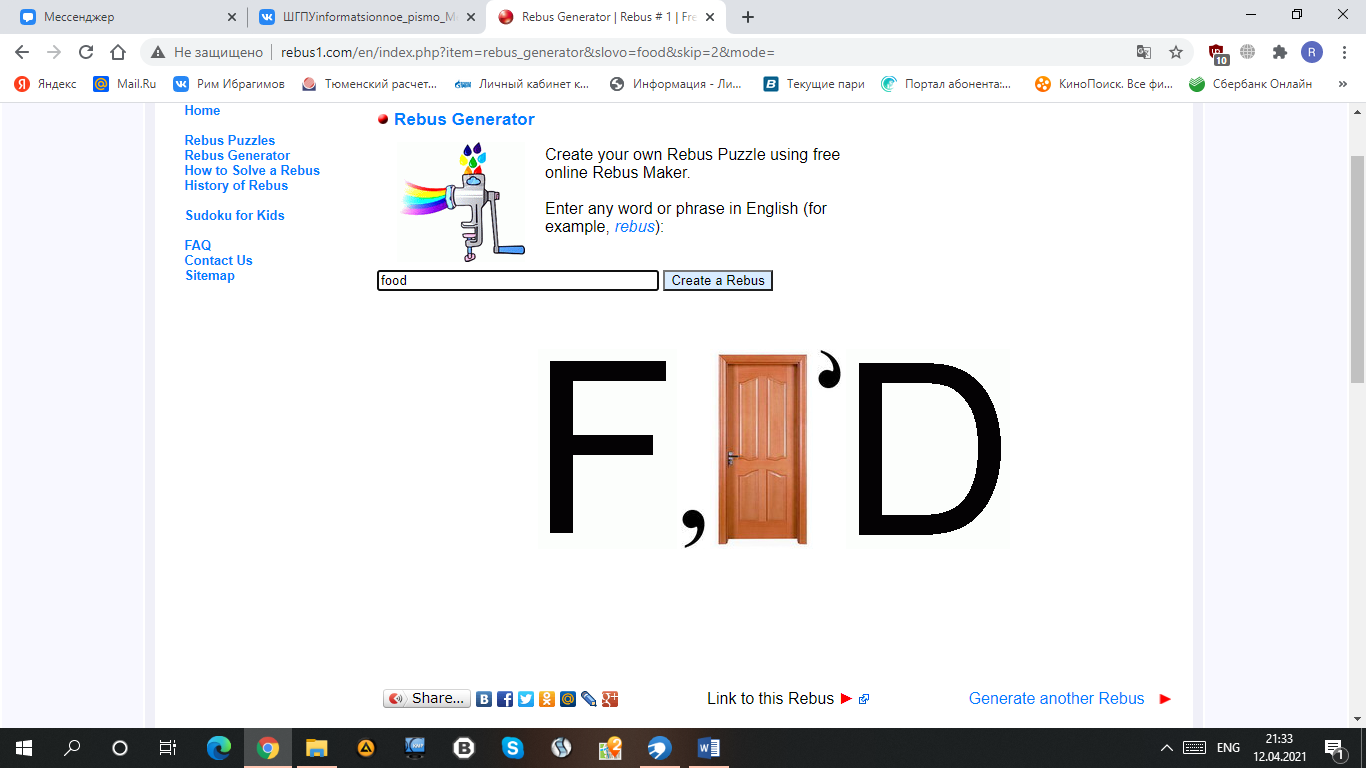 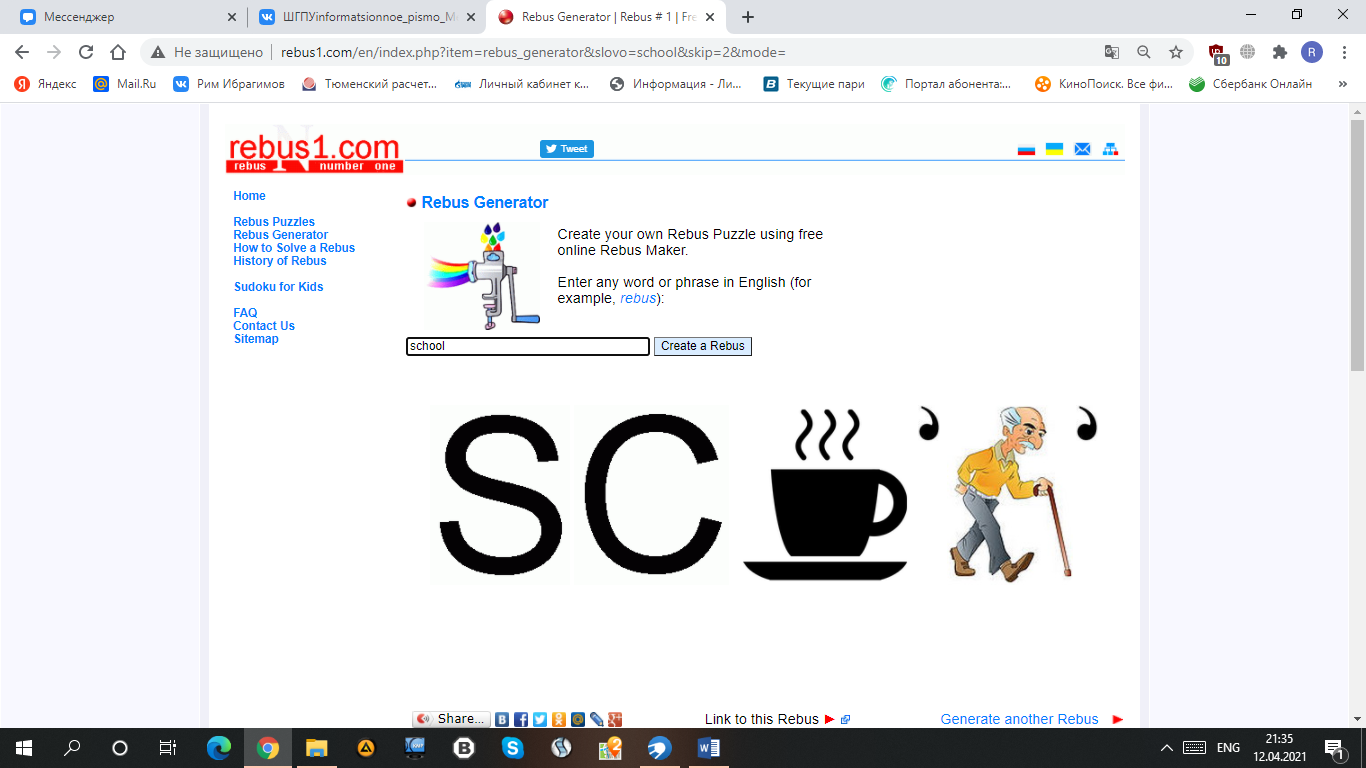 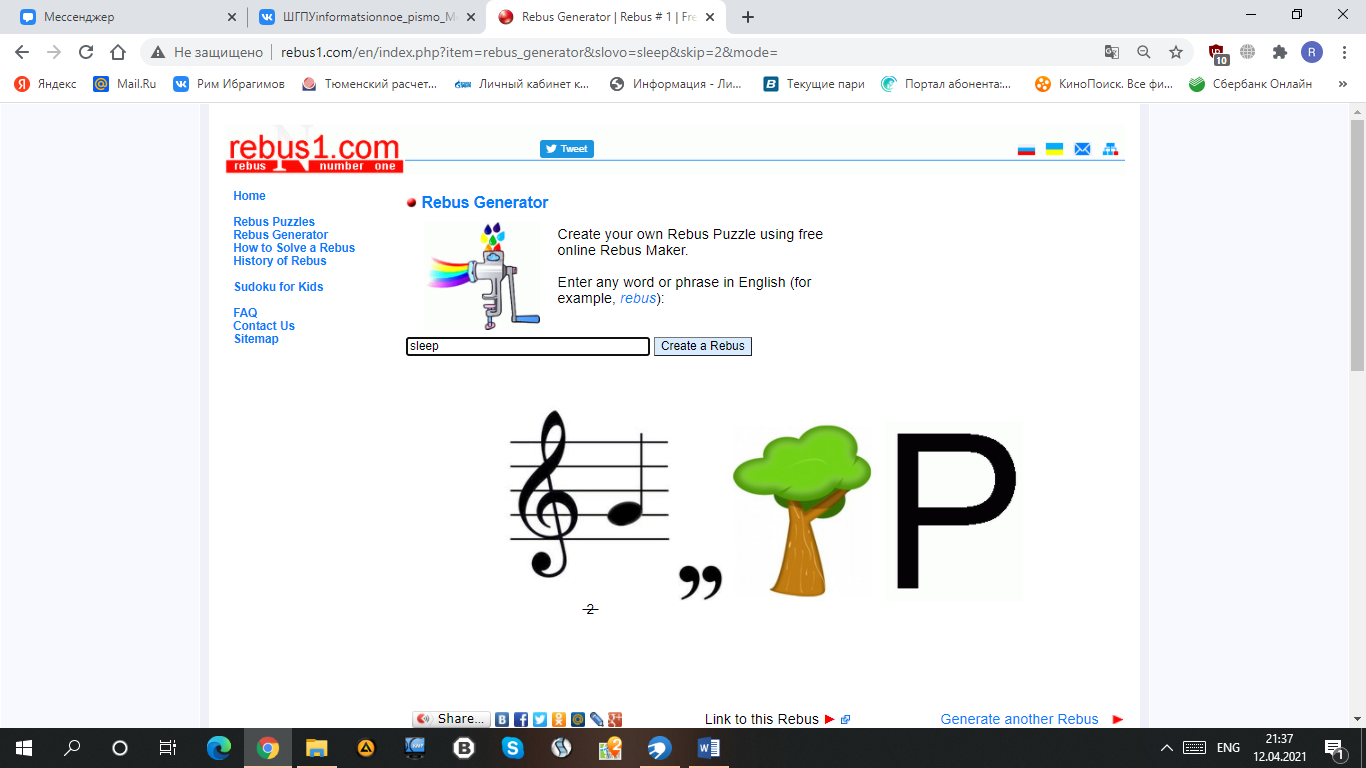 